INFORMACIJA O BROJU NOVOOSNOVANIH DRUŠTAVA I OBRTA PUTEM SERVISA HITRO.HRPreduvjeti za pokretanje malih tvrtki, organiziranih kao jednostavna društva sa ograničenom odgovornošću (j.d.o.o.), u Hrvatskoj su stvoreni 18. listopada 2012. godine - kada je stupio na snagu Zakon o trgovačkim društvima (NN 152/11, s izmjenama i dopunama 111/12, 68/13 i 110/15). Grafikon 1. i 2.	Broj otvorenih društava i obrta u 2016. i 2017. godini.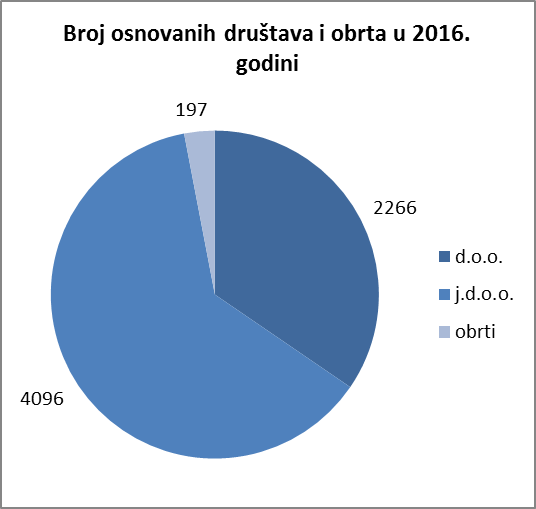 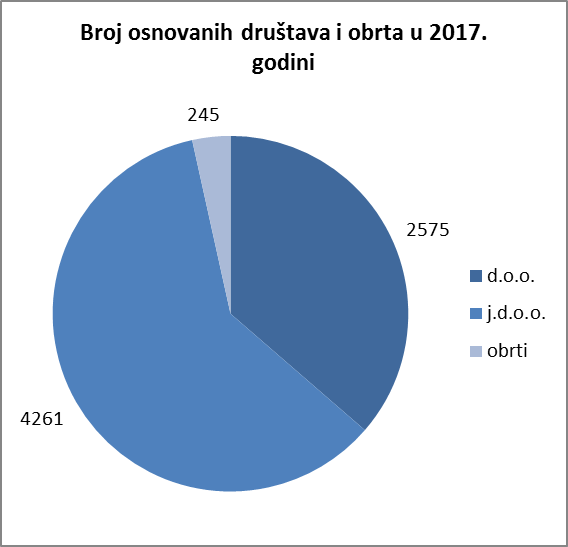 Izvor: Fina, HITRO.HRTijekom 2016. godine ukupno je putem servisa za HITRO.HR osnovano 6.559 društava i obrta dok je tijekom 2017. godine broj ukupno osnovanih društava i obrta putem servisa 7.081. Iz podataka prezentiranih u grafikonu 1. vidljivo je da je u 2016. godini otvoreno 197 obrta te je osnovano 2.266 d.o.o.-a i 4.096 j.d.o.o.-a, dok iz podataka grafikona 2. vidimo da  je u 2017. godini otvoreno 245 obrta te je osnovano 2.575 d.o.o.-a i 4.261 j.d.o.o.-a.Grafikon 3.	Broj otvorenih društava i obrta od 1. siječnja do 31. ožujka 2018. godine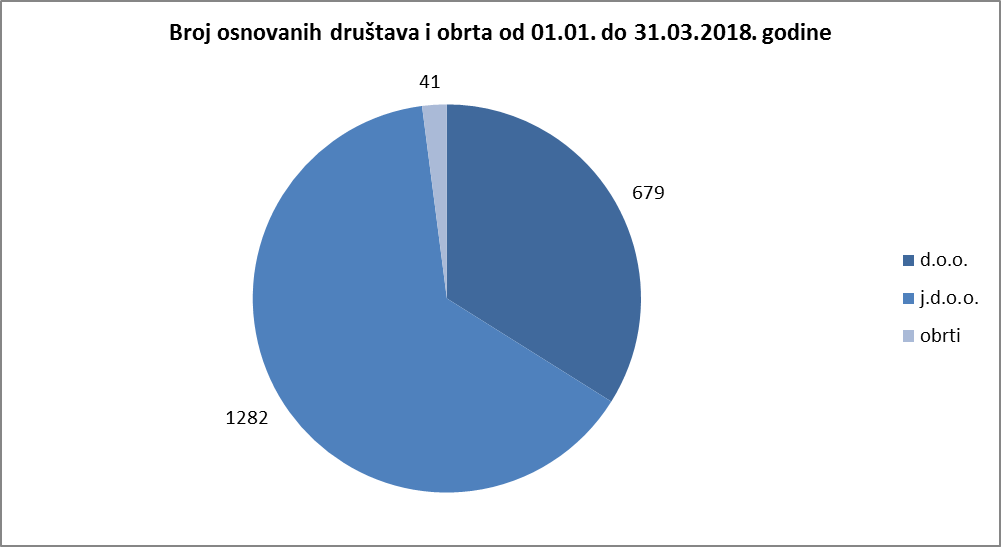 Izvor: Fina, HITRO.HRU razdoblju od 1. siječnja do 31. ožujka 2018. godine ukupno je putem servisa HITRO.HR otvoreno 2.002 trgovačkih društava i obrta. Od toga je otvoreno 41 obrta i osnovano 679 društva s ograničenom odgovornošću (d.o.o.) i  1.282  jednostavnih društva s ograničenom odgovornošću (j.d.o.o.).Ukoliko se osnivanja nastave istim intenzitetom kao i u promatranih prvih tri mjeseca ove godine, predviđanja su da će putem servisa HITRO.HR do kraja 2018. godine biti osnovano približno 8.008 društava i obrta što bi predstavljalo povećanje od ukupno njih 927, odnosno 13% više osnovanih društava i obrta u 2018. godini u odnosu na 2017. godinu.